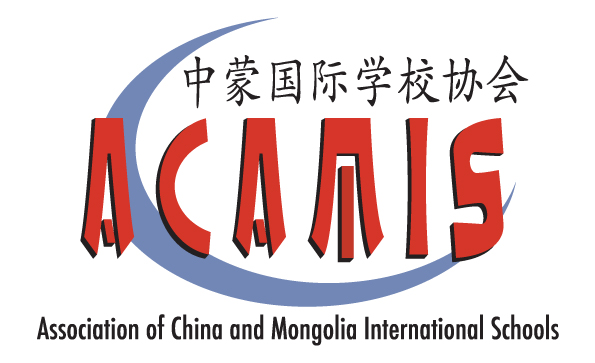 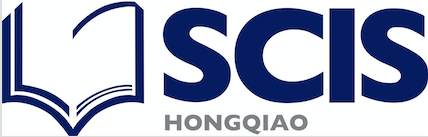 ACAMIS Leadership ConferenceMarch 1 and 2, 2019Shanghai Community International School, ShanghaiDeveloping Agency in our Staff and StudentsPeer Presenter Proposal FormAgency is the power to take meaningful and intentional action to acknowledge the rights and responsibilities of the individual while supporting voice, choice and ownership for everyone in the learning community. Leaders can strengthen school communities by empowering teachers and students to take charge of what, where, why, with whom and when they learn. The Spring Leadership Conference will provide opportunities to see the impact that agency has had on schools around the world and how the learning community considers children’s rights, responsibilities and identities.There are a number of areas that agency can be applied in our schools.  Some possible topics of discussion would include:Student directed learningStaff driven professional  developmentDecision making in a distributed leadership modelHow we are involving our staff in determining goals and decisionsCommunity involvementWe are looking for presenters to share their ideas and strategies with various leadership groups at  our conference.  Please come and share your successes, failures and stories in your area of expertise. Giving voice, choice and ownership to staff and to students is critical to their determination of how they learn and achieve their goals. If you have tried different strategies in your school come share them with your colleagues. Peer presentations are welcomed for each of the nine strands of the leadership conference which are:Heads, Principals, Middle Management and Aspiring LeadersBusiness ManagersAthletic DirectorsACE CoordinatorsCurricular LeadershipsMarketing, Admissions, Communications (MAC)CounselorsSpecial Needs/Learning SupportUniversity PlacementPresentations session should take no longer than 60 minutes.  We will review all proposals in each of 10 strand areas. You will be informed by the strand leader of workshop selections by early January. If you would like to submit more than one proposal, please submit a separate proposal form.Deadline for Proposal SubmissionsPlease send the Teacher Presentation Proposal Form to Kevin Haggith at khaggith@scis-china.org.  Notification of the decision on selection shall reach you in January 2019.  Upon confirmation of approval, we will follow up with registration where approval peer presenters will enjoy a reduced rate of US$260.Online Registration & Invoicing – DELAY REGISTRATIONWhile your presentation proposal is being reviewed please delay any online registration for you to attend the conference.  If you are approved as a peer presenter you will access a discounted registration fee of US$260.  So to ensure that invoices are issued at the correct fee rate please delay registering online until after your presenter status is confirmed.NOTES: Your proposal must be approved by your Head of Department and Head of School. The presentation should preferably be rehearsed among departmental colleagues for quality assurance. You agree to provide soft copies of presentation materials (for example the PowerPoint slides) to participants.Presenters selected will receive a 25% discount on the conference registration fee. If your proposal is approved by the committee, the contents of this form will be posted on the ACAMIS website and on the Guidebook app that will be seen by participants. Thank you, in advance, for stepping up to this challenge!  We look forward to receiving your proposal!(Please scroll further down to the Proposal Form)2019 ACAMIS Spring Leadership ConferencePeer Presenter Proposal FormThank you for your submission.  We will contact you with our decision.Photograph of Presenter (high res photos – can be sent separately)Name:Email Address:School Name:Role/Position:A short profile/bio/description about yourself (no more than 100 words):Presentation Title:Strand Presenting to:1. School Leaders 2. Business Managers 3. Athletic Directors 4. ACE Coordinators 5. Special Needs/Learning Support 6. Counselors 7. Curricular Leadership 8. Librarians 9. Marketing, Admissions, Communications (MAC) 10. University PlacementShort description of your workshop proposal:How will your workshop it connects to our theme?Target Audience(s): Who will benefit from your presentation? (e.g. Target age groups/grade level and language proficiency level):What would be the ‘take-away’ for the audience?What would you require for your presentation? Please answer the following:Powerpoint format - for Windows or Mac?Do you need Audio/Video set up?Do you need stationery (markers, chart papers, etc.)?  Please specify.Please specify other classroom set up needs if any.(e.g. classroom set up/space, Technical needs/setup, etc.)